Szanowni Państwo !,                                                     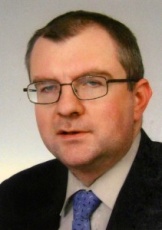 Nazywam się Sławomir KłusekMoje zainteresowania zawodowe koncentrują się  na tematyce rynku kapitałowego. W przeszłości pracowałem w instytucjach finansowych. Miałem m.in. zaszczyt pracować w PKO BP  w komórce rachunkowości i analiz ekonomicznych a potem w Departamencie Doradztwa Inwestycyjnego oraz Zarządzania Aktywami Biura Maklerskiego Banku Staropolskiego oraz Zespole Analiz Rynkowych Departamentu Skarbu SGB-Banku. Byłem też komentatorem ,,Gazety Giełdy Parkiet” oraz ,,Rzeczpospolitej”. Obecnie prowadzę stronę internetową http://analizy-rynkowe.pl/. Strona ta funkcjonuje od 7 września 2014 roku. Prowadzenie tej strony ma dla mnie ogromnie ważne znaczenie. Każdy z nas ma w swoim życia jakieś ważne zadanie. Uważam, że prowadzenie tej strony jest dla mnie takim właśnie zadaniem. Strona ta ma charakter edukacyjny. W ramach realizacji celu edukacyjnego staram się dokonywać różnych analiz, które służyć będą (mam nadzieję) dokonywaniu różnych samodzielnych przemyśleń przez Czytelników strony…i tym samym realizować ów cel edukacyjny, na czym mi bardzo zależy. W ramach prowadzenia strony raz w tygodniu zamieszczam ,,Raport Tygodniowy”. Prowadzę rubrykę ,,Wykres do przemyślenia”.Średnia procentowa zmiana kursu akcji spółki po wprowadzeniu jej do rubryki ,,Wykres do przemyślenia” w okresie 12 pierwszych miesięcy po jej wprowadzeniu do tej rubryki wynosiła plus 17,5 %. Średnia procentowa zmiana indeksu WIG20 w tym okresie wynosiła minus 14,4 %. http://analizy-rynkowe.pl/srednia-procentowa-zmiana-kursu-akcji-spolki-po-wprowadzeniu-jej-do-rubryki-wykres-do-przemyslenia-w-okresie-12-pierwszych-miesiecy-po-jej-wprowadzeniu-do-tej-rubryki-wynosila-plus-175-s/Prowadzę także rubrykę ,,Poczekalnia”.http://analizy-rynkowe.pl/ile-wynosila-srednia-procentowa-zmiana-kursu-akcji-spolki-po-wprowadzeniu-jej-do-rubryki-poczekalnia-w-okresie-12-pierwszych-miesiecy-po-jej-wprowadzeniu-do-tej-rubryki/UWAGA !W rubryce ,,Wykres do przemyślenia” umieszczam na zasadzie przykładu te wybrane spółki, w przypadku których spodziewam się, że zachowanie kursu akcji tych spółek będzie stosunkowo mocne na przestrzeni najbliższych 12 miesięcy. Podobne założenie przyjmuję umieszczając spółki w rubryce ,,Poczekalnia”.Moje analizy ukazują się także na stronie forexowej http://comparic.pl/. http://comparic.pl/?s=S%C5%82awomir+K%C5%82usekW analizach tych wykorzystuję różne metody analizy: analizę techniczną, analizę fundamentalną oraz analizę psychologiczną. W ramach analizy technicznej staram się przede wszystkim ,,wykrywać” na wykresach akcji różnych spółek formacje podwójnego dna, które stanowią jedną z formacji odwracania trendu spadkowego na wzrostowy. Osobiście wyróżniam formację typowego oraz nietypowego podwójnego dna. W ramach analizy fundamentalnej przykładam wagę do różnych wskaźników o czym wspominam w opracowaniu ,,Co to właściwie znaczy, że spółka jest ,,atrakcyjna fundamentalnie” ? – próba refleksji…”http://analizy-rynkowe.pl/znaczy-wlasciwie-znaczy-spolka-atrakcyjna-fundamentalnie-proba-refleksji/Kluczowe znaczenie wśród czynników fundamentalnych mają dla mnie: Cena/Wartość Księgowa (im mniej, tym lepiej), płynność bieżąca (najlepiej 1,5 lub więcej) oraz rentowność sprzedaży netto/płynność bieżąca (najlepiej poniżej 3,0) W ramach analizy psychologicznej dużą wagę przywiązuję z kolei do analizy forum strony bankier.pl. O tym w jaki sposób do tego podchodzę opisałem tutaj:http://analizy-rynkowe.pl/eksperyment-psychologiczny-trwa-podsumowanie-i-etapu-wedlug-stanu-na-31-lipca-2015-roku/W ramach swej pracy na stronie postanowiłem przeprowadzać różne eksperymentyhttp://analizy-rynkowe.pl/eksperyment-czasie-rzeczywistym-styczniu-2015-polskim-rynku-akcji-pojawi-sie-efekt-malych-spolek-czesc-iv-ostatnia/http://analizy-rynkowe.pl/amerykanski-cykl-prezydencki-a-sytuacja-na-polskim-rynku-akcji-w-okresie-pomiedzy-koncem-stycznia-a-koncem-kwietnia-2015-roku-eksperyment-zakonczony-czesc-trzecia-ostatnia/http://analizy-rynkowe.pl/rozpoczynam-kolejny-eksperyment-tym-razem-bedzie-to-eksperyment-psychologiczny/http://analizy-rynkowe.pl/rozpoczynam-kolejny-eksperyment-tym-razem-bedzie-to-eksperyment-polityczny/http://analizy-rynkowe.pl/rozpoczynam-kolejny-eksperyment-tym-razem-bedzie-to-eksperyment-efekt-przelomu-roku/Obecnie dostęp do strony http://analizy-rynkowe.pl/ jest w całości bezpłatny. Jest jednak możliwe, że w przyszłości ulegnie to w pewnym zakresie  zmianie. ,,Wykres do przemyślenia” znajduje się w każdym ,,Raporcie Tygodniowym”.Treści zawarte na stronie internetowej www.analizy-rynkowe.pl nie stanowią "rekomendacji" w rozumieniu przepisów Rozporządzenia Ministra Finansów z dnia 19 października 2005 r. w sprawie informacji stanowiących rekomendacje dotyczące instrumentów finansowych, lub ich emitentów (Dz.U. z 2005 r. Nr 206, poz. 1715).Autor nie ponosi odpowiedzialności za jakiekolwiek decyzje inwestycyjne podjęte na podstawie treści zawartych na stronie internetowej www.analizy-rynkowe.plPo co w ogóle przeprowadzam eksperymenty ?W toku dotychczasowych rozważań faktycznie wskazałem na to, że przeprowadzam różne eksperymenty na stronie http://analizy-rynkowe.pl/.Po co to czynię ? Mówiąc wprost, aby skonfrontować teorię z praktyką. Na podstawie pewnej zdobytej wiedzy (w tym tej z literatury) stawiam pewną hipotezę, która sprowadza się mówiąc ogólnie do tego, że stawiam pewną prognozę typu ,,przewiduję, że średnia procentowa zmiana kursów akcji spółek z danej grupy (stworzonej na podstawie wiedzy teoretycznej) powinna być wyższa niż pewien punkt odniesienia (na przykład procentowa zmiana indeksu WIG20) w określonym okresie”. Potem monitoruję przebieg eksperymentu, publikuję sprawozdania z jego przebiegu. Dzięki temu (niejako na oczach moich Czytelników) poddaję się pewnej weryfikacji jako analityk.Czytelnicy mogą się przekonać czy postawiona na początku eksperymentu hipoteza sprawdziła się, czy też nie…Na stronie internetowej od pewnego czasu publikuje ankiety, za pomocą których pozyskuję wiedzę o opiniach moich Czytelników, co jak wierzę pozwoli mi lepiej prowadzić stronę http://analizy-rynkowe.pl/.http://analizy-rynkowe.pl/rozpoczynam-kolejna-ankiete-tym-razem-pod-tytulem-ktore-tresci-publikowane-na-stronie-analizy-rynkowe-pl-sa-dla-panipana-szczegolnie-przydatne/Biorę też udział w konkursach foreksowychhttp://analizy-rynkowe.pl/po-pierwszym-tygodniu-foreksowego-konkursu-organizowanego-przez-hft-brokers-na-wirtualnych-aktywach-osiagnalem-zysk-w-wysokosci-61/http://analizy-rynkowe.pl/25-pazdziernika-zaczyna-sie-konkurs-forexowy-organizowany-przez-hft-brokers/Wierze, że uczestniczenie w tych konkursach, przeprowadzanie ankiet a także korespondencja e-mailowa z Czytelnikami oraz aktywność wśród znajomych na Facebooku przyczynią się do tego, aby strona http://analizy-rynkowe.pl/ była dla Państwa jeszcze bardziej użyteczna i ciekawa Sławomir Kłusek, 8 listopada 2015 roku 